Work out the well-known saying of Jesus and write it on the line below. Find the letters by changing each letter. Begin with Q (count 4 letters back to M) then R (count 2 letters forward to T) and keep going with the next letters, alternating 4 back and 2 forward. Then fill in the blank circles with vowels.	Tip: you may need to overlap the beginning and end of the alphabet, e.g. 4 back from C will be Y.	Jesus said: “______________________________________________________________________.”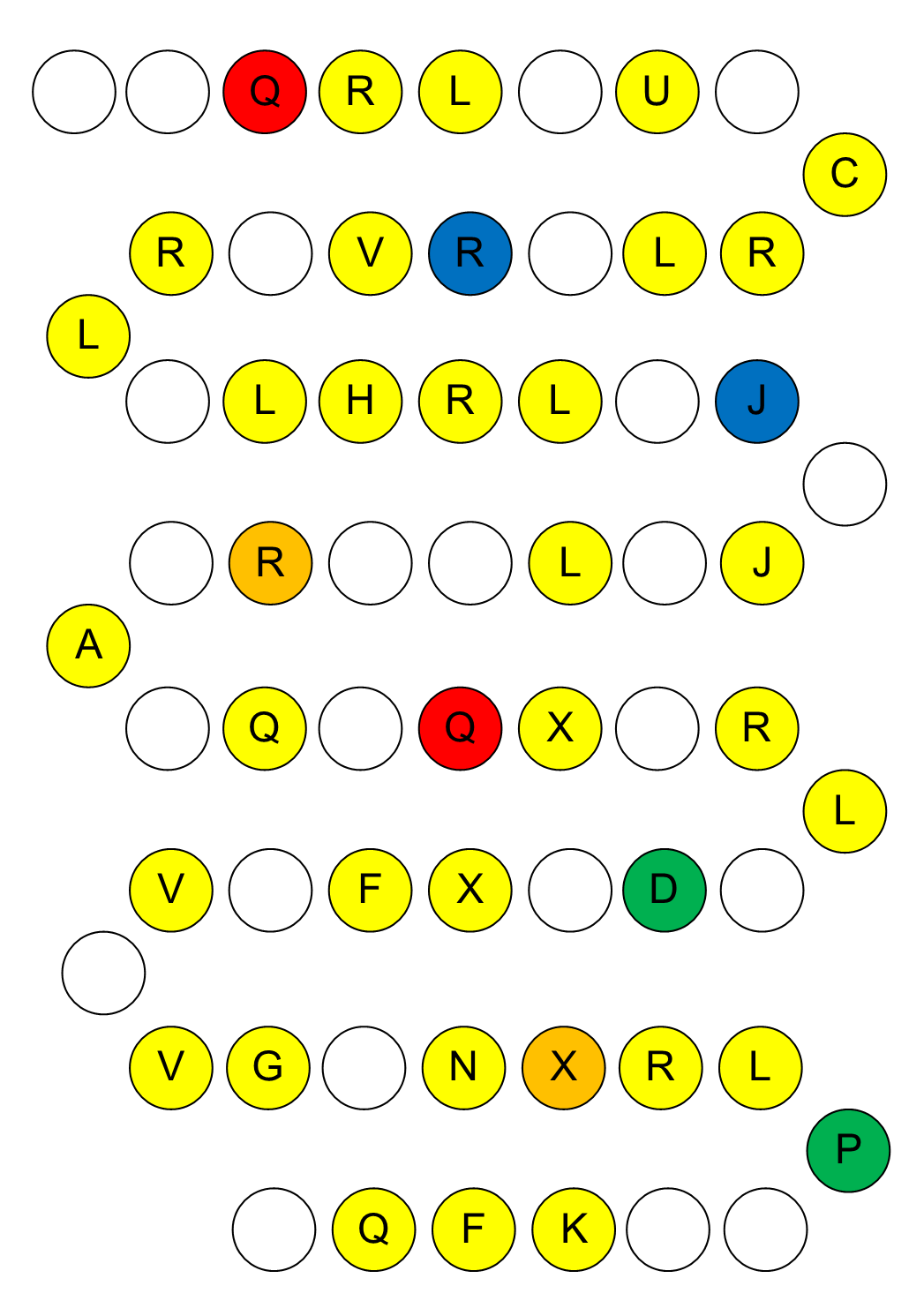 